Тема «Доли»Тип урока:  Изучение нового материалаЦели: - познакомиться с понятием «доли»;- закреплять знание таблицы умножения , умение решать задачи изученных видов;- учить рассуждать и делать выводы.Планируемые результаты:- учащиеся научатся определять доли и сравнивать их;- пользоваться таблицей умножения и деления;- решать задачи изученных видов;-вести диалог.Оборудование: компьютер, экран, презентация.Ход урокаОрганизационный момент- Доброе утро всем! А теперь проверь, дружок, Ты готов начать урок? Все ль на месте, все ль в порядке?Ручка, книжка и тетрадка?Все ли правильно сидят?Все ль внимательно глядят?Пожелаем всем удачи –За работу в добрый час!Проверка домашнего заданияОткройте тетради, проверьте так ли у вас выполнено домашнее задание( на столах лежит готовое д.з.) Оцените себя словами «молодец», «хорошо», «старайся».Повторяем таблицу на 3, 5, 7.Актуализация знаний Математический диктант на листочках.( Учитель читает высказывания. Если учащиеся согласны , они ставят знак +, а если нет – знак - .)Произведение  чисел 5 и 8 равно 48. ( - )Частное чисел 32 и 4 равно 8. ( + )Если 6 увеличить в четыре раза, получится 24. ( + )В числе 42 содержится  6 раз по 7.  ( + )Если 6 разделить на 6 , получится 36. ( - )8 умножить на 0 – получится 8. ( - )( Взаимопроверка.)Откройте тетради подпишите число, классная работа.Изучение новой темы.Выполните вычисления. Расставьте буквы в порядке убывания соответствующих ответов и вы узнаете тему урока. ( Слайд № 1)Ответ:  доли. - Что такое доли? ( ответы детей.) - Сформулируйте задачи урока.IV. Работа по теме урокаПрактическая работаУ учащихся на столах геометрические фигуры из цветной бумаги (круг, квадрат) и ножницы. Все действия учитель выполняет одновременно с детьми.)- Возьмите круг, разрежьте его пополам. (  Слайд № 2 )- Покажите одну часть. Это половина круга, или одна вторая.- Как вы получили  одну вторую часть? ( Разрезали круг на 2 одинаковые части и взяли одну из них. )- как по – другому называют одну вторую часть круга? ( Половина.)- Сколько половин в целом круге? ( 2.)- Возьмите круг. Разрежьте  его на 4 части. ( Слайд № 3 )- Покажите одну четвертую часть круга.- Как получили одну четвертую часть? ( Разрезали круг на 4 части и взяли одну из них.)- Сколько четвертых частей в целом круге? ( 4 )Работа по учебнику- Прочитайте текст рядом с красной чертой на с. 92 учебника.- Что больше : одна вторая часть или одна четвертая? ( Одна вторая.)-  Покажите  на разрезанном квадрате одну вторую часть, одну четвертую часть .-Подумайте и скажите, какая доля больше1/2 или ¼ (1/2)._ Почему? ( Чем больше частей, тем она меньше).В математике доли называют ДРОБИ (на доске)Верхняя часть дроби называется в математике ЧИСЛИТЕЛЬ (на доске открывается)Нижняя часть называется ЗНАМЕНАТЕЛЬ (на доске)- Что обозначает числитель? (какое число взяли)-Что обозначает знаменатель? (на сколько частей разделили).( Слайд № 4)А теперь немножко отдохнем, встали.V.Физкультминутка ( Слайд № 5)VI. Закрепление изученного материала Работа по учебнику  - Причитайте задачу .- Как удобнее записать задачу кратко? ( В таблице.)- Что примем за единицу? ( Массу одного ящика.)- Как найти массу 9 коробок с бананами? (Массу одной коробки умножить на количество коробок.)- Как найти массу одной коробки ? ( 8 -3 = 5.)- Запишите решение и ответ задачи самостоятельно.Решение: ( 8 – 3 ) * 9 = 45 (кг.)Ответ: масса коробок с бананами 45 кг.VII. Рефлексия - Оцените свою работу на уроке.VIII. Подведение итогов урока.- Что вы нового узнали сегодня на уроке?- Что такое доля?Работу с долями мы продолжим на следующем уроке, всем спасибо за работу, до свидания. 6 * 4 : 3 * 4 ( О )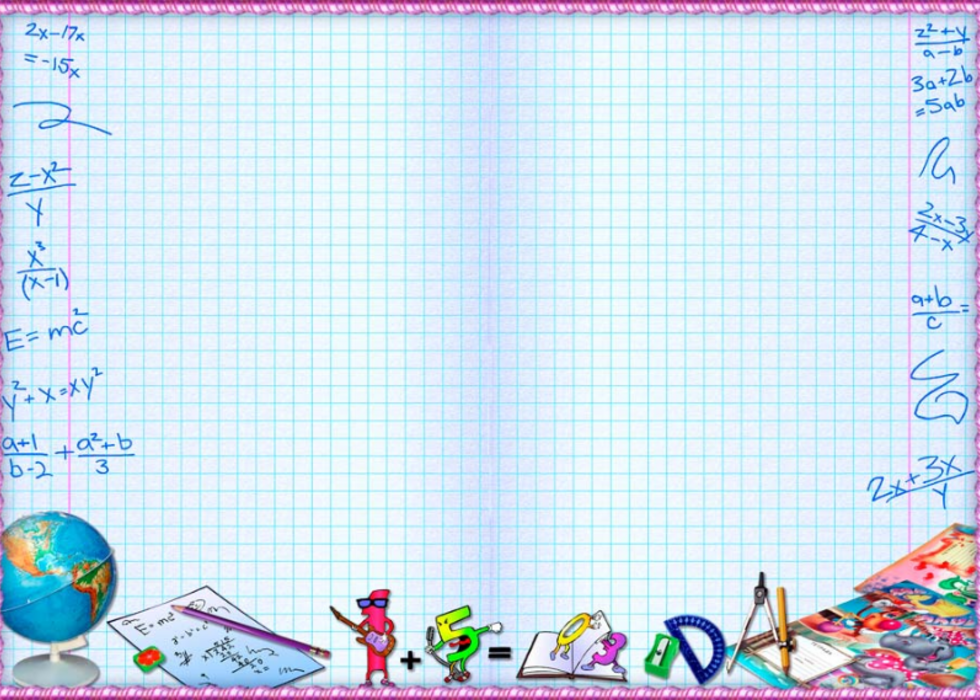 36 : 4 * 5 : 1  ( Д )    18 : 2 : 3 * 9  ( Л )    				 18 : 3 * 8 * 0 ( И )Слайд № 1Слайд № 2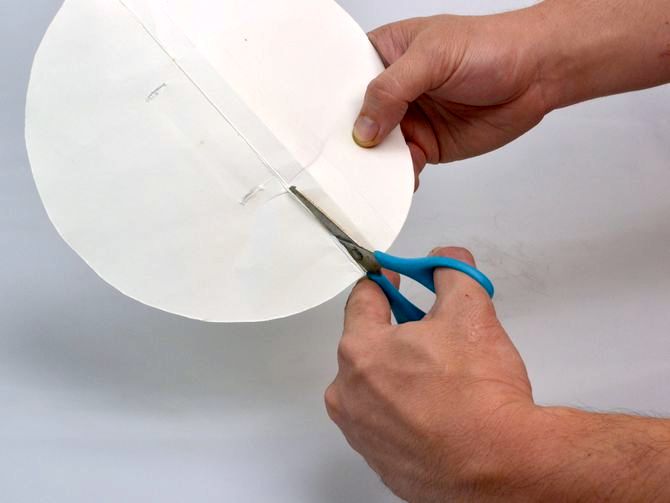 Слайд № 3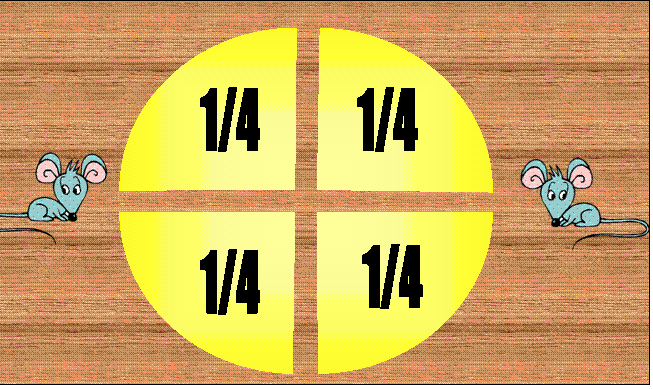 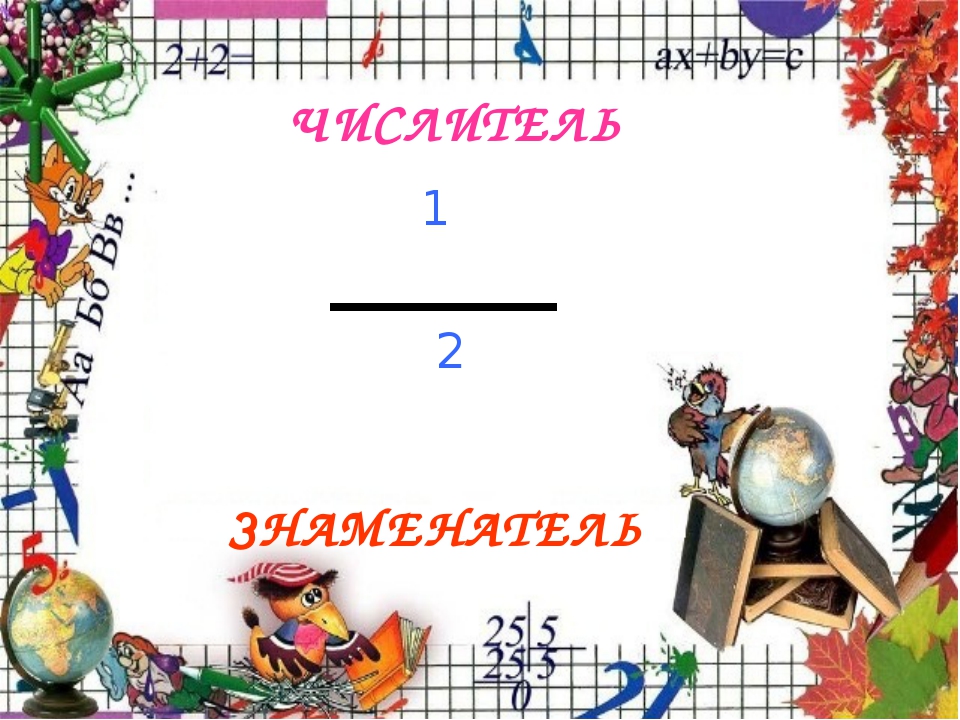 Слайд № 4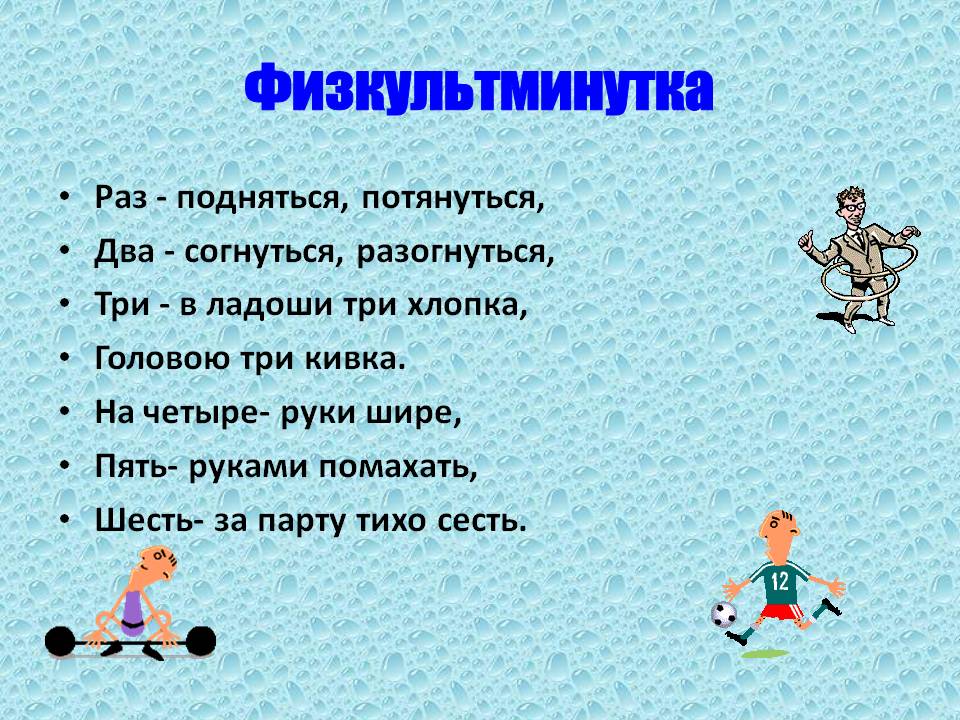 Слайд № 5Масса одной коробкиКоличество коробокОбщая масса коробок8 кг – 3 кг9 шт.?